 Прізвище: ________________			дата:_________________  1  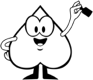 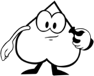 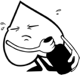   2    3    4    5    6  